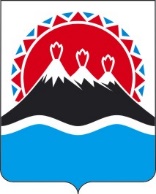 П О С Т А Н О В Л Е Н И ЕПРАВИТЕЛЬСТВАКАМЧАТСКОГО КРАЯг. Петропавловск-КамчатскийПРАВИТЕЛЬСТВО ПОСТАНОВЛЯЕТ:1.	Внести в постановление Правительства Камчатского края от 12.09.2014             № 382-П «Об установлении размеров мер социальной поддержки семьям, имеющим детей инвалидов, проживающим в Камчатском крае» следующие изменения:1)	преамбулу изложить в следующей редакции:«В целях реализации части 3 статьи 17 Закона Камчатского края                                от 30.05.2014 № 437 «О социальной защите инвалидов в Камчатском крае»ПРАВИТЕЛЬСТВО ПОСТАНОВЛЯЕТ:»;2)	постановляющую часть изложить в следующей редакции:«1. Установить, что размер ежемесячного денежного пособия семьям, имеющим ребенка-инвалида, проживающим в Камчатском крае, составляет                      8 621,0 рубль.2. Установить, что размер компенсации семьям, имеющим ребенка-инвалида с нарушениями опорно-двигательного аппарата, проживающим в Камчатском крае, части стоимости приобретаемого ими транспортного средства составляет 517 204,0 рубля при условии, что стоимость приобретаемого транспортного средства равна или превышает указанный размер.Если стоимость приобретаемого транспортного средства не превышает      517 204,0 рубля, размер компенсации определяется по фактической стоимости приобретаемого транспортного средства.3. Признать утратившим силу постановление Правительства Камчатского края от 22.11.2013 № 515-П «Об установлении расходных обязательств Камчатского края по предоставлению мер социальной поддержки семьям, имеющим детей-инвалидов, проживающим в Камчатском крае».4. Настоящее постановление вступает в силу через 10 дней после дня его официального опубликования, за исключением положений части 2 настоящего постановления.5. Положения части 2 настоящего постановления вступают в силу через 10 дней после дня официального опубликования настоящего постановления и распространяются на правоотношения, возникающие с 1 января 2015 года.».2. Настоящее постановление вступает в силу после дня его официального опубликования и распространяется на правоотношения, возникающие с 1 января 2022 года.[Дата регистрации]№[Номер документа]О внесении изменений в постановление Правительства Камчатского края от 12.09.2014             № 382-П «Об установлении размеров мер социальной поддержки семьям, имеющим детей инвалидов, проживающим в Камчатском крае»Временно исполняющий обязанности Председателя Правительства – Первого вице-губернатора Камчатского края[горизонтальный штамп подписи 1]Е.А. Чекин